.................................................                                                   Jędrzejów, dnia..............................Nazwisko i imię.................................................kod pocztowy - miejscowość.................................................ulica nr domu - mieszkania.................................................numer PESEL...........................................................telefon kontaktowy *                                                            Starostwo Powiatowe w Jędrzejowie                                                   Wydział Komunikacji, Transportu                                                     i Dróg Publicznych                                                    ul. Armii Krajowej 9                                                    28-300 JędrzejówProszę o wydanie uprawnienia diagnosty do przeprowadzania badań technicznych pojazdów.Do wniosku załączam:kserokopię dokumentu potwierdzającego posiadanie wymaganego wykształcenia technicznego (np. świadectwo szkolne, dyplom ukończenia uczelni wyższej),dokument potwierdzający posiadanie wymaganej praktyki (np. zaświadczenie o odbyciu praktyki zawodowej, świadectwo pracy),kserokopie zaświadczeń ukończonych kursów (szkoleń),kserokopię zaświadczenia potwierdzającego zdanie egzaminu kwalifikacyjnego.Ponadto przedkładam dowód osobisty do wglądu oraz oryginały powyższych dokumentów w celu potwierdzenia ich zgodności.Załączniki szt.: ..........................................................podpis*- podanie tych danych jest dobrowolne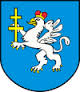 UPRAWNIENIE DO WYKONYWANIA BADAŃ TECHNICZNYCH (UPRAWNIENIE DIAGNOSTY)MiejsceStarostwo Powiatowe w JędrzejowieWydział Komunikacji, Transportu i Dróg PublicznychReferat Rejestracji Pojazdówul. Armii Krajowej 9, 28-300 Jędrzejówparter, sala nr 9Godziny pracy: poniedziałek – piątek 7.30 – 15.30 Przyjmowanie wniosków:                             poniedziałek – piątek od godz. 7.45 do godz.15.00Wydawanie dokumentów:                            poniedziałek – piątek od godz.7.45 do godz. 15.00Informacjatel./ fax: (041) 386-62-91fax: (041) 386-58-00e-mail: ktd@powiatjedrzejow.plWymagane dokumenty i załączniki1. Wypełniony formularz (druk) wniosku oraz:kserokopia świadectwa szkolnego (lub innego dokumentu potwierdzającego posiadane wykształcenie) + oryginał (y) do wglądu,kserokopie zaświadczeń ukończonych kursów ( szkoleń diagnosty) w zakresie przeprowadzanych badań technicznych pojazdów + oryginał (y) do wglądu,kserokopie dokumentów poświadczających okres praktyki w stacji obsługi pojazdów lub zakładzie(warsztacie) naprawy lub obsługi pojazdów,kserokopia zaświadczenia potwierdzającego zdanie egzaminu kwalifikacyjnego + oryginał do wglądu,dowód uiszczenia opłaty skarbowej,pełnomocnictwo – w przypadku działania przez pełnomocnika.2. Informacje dodatkowe:Starosta wydaje uprawnienie do wykonywania badań technicznych, jeżeli osoba ubiegająca się o jego wydanie posiada wymagane wyksztalcenie techniczne i praktykę, odbyła wymagane szkolenie oraz zdała egzamin kwalifikacyjny.Egzamin kwalifikacyjny przeprowadza za opłatą komisja powołana przez Dyrektora Transportowego Dozoru Technicznego.3. Przez wymagane wykształcenie techniczne i praktykę rozumie się:wyższe wykształcenie techniczne w obszarze nauk technicznych o specjalności samochodowej i udokumentowane 6 miesięcy praktyki w stacji kontroli pojazdów lub w  zakładzie (warsztacie) naprawy pojazdów na stanowisku kontroli lub naprawy pojazdów albośrednie wykształcenie techniczne o specjalności samochodowej i udokumentowany rok praktyki w stacji kontroli pojazdów lub w zakładzie (warsztacie) naprawy pojazdów na stanowisku kontroli lub naprawy pojazdów, albowyższe wykształcenie w obszarze nauk technicznych o specjalności innej niż samochodowa i udokumentowany rok praktyki w stacji kontroli  lub naprawy pojazdów, albośrednie wykształcenie techniczne o specjalności innej niż samochodowa i udokumentowane 2 lata praktyki w stacji kontroli pojazdów lub w zakładzie (warsztacie) naprawy pojazdów na stanowisku kontroli lub naprawy pojazdów.Z obowiązku odbycia szkolenia, o którym mowa w ust. 1 pkt. 2 niniejszej procedury – zwolniona jest osoba ubiegająca się o wydanie uprawnienia do wykonywania badań technicznych, która ukończyła studia wyższe na kierunku studiów w obszarze nauk technicznych obejmującym wiedzę i umiejętności w zakresie diagnostyki samochodowej. Zwolnienie to następuje, na podstawie dołączonych do wniosku dokumentów poświadczających ukończenie studiów wyższych.  OpłatyOpłata skarbowa za:wydanie uprawnień diagnosty do wykonywania badań technicznych pojazdów - 48 zł,złożenie dokumentu stwierdzającego udzielenie pełnomocnictwa ( nie dotyczy pełnomocnictwa udzielonego małżonkowi, wstępnemu, zstępnemu lub rodzeństwu) – 17 zł.Dokonanie opłaty jest możliwe:w kasie Starostwa Powiatowego w Jędrzejowie, ul. Armii Krajowej 9 pok. nr 6przelewem na konto:Bank Spółdzielczy w Kielcach Oddział w Jędrzejowie52 8493 0004 0210 0059 1221 0009 Starostwo Powiatowe w JędrzejowieTermin załatwienia  sprawy1.Do 7 dni od daty złożenia kompletu dokumentów.2. Do 30 dni – w przypadku konieczności uzupełnienia materiału dowodowego przedstawionego przez wnioskodawcę.Tryb odwoławczyOd decyzji służy stronie odwołanie do Samorządowego Kolegium Odwoławczego w Kielcach  w terminie 14 dni od jej doręczenia, za pośrednictwem organu, który decyzję wydał.Odwołanie składa się w Kancelarii Ogólnej Starostwa Powiatowego w Jędrzejowie, ul. 11 Listopada 83, I piętro pokój nr 10.Opis1. Ustawa z dnia 20 czerwca 1997r. – Prawo o ruchu drogowym (tekst jednolity  Dz. U. z 2017r. poz.128).2. Ustawa z dnia 14 czerwca 1960r. Kodeks postępowania administracyjnego (tekst jednolity Dz. U. z 2016r. poz. 23 z późn.zm.).3. Ustawa z dnia 16 listopada 2006r. o opłacie skarbowej ( tekst jednolity Dz.U. z 2016r. poz. 1827).4. Rozporządzenie Ministra Infrastruktury i Rozwoju z dnia 28 listopada 2014r. w sprawie szkolenia i egzaminowania diagnostów oraz wzorów dokumentów z tym związanych ( Dz. U. z 2014r. poz. 1836).